        Obecní úřad Lánov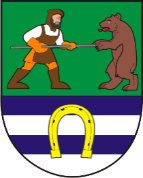 Prostřední Lánov čp. 200, 543 41 LánovŽÁDOST O KOUPI NEMOVITOSTI (pozemku, stavby)ŽADATEL:Jméno a příjmení, titul: ……………………………………………………………………………………(u manželů uveďte oba manžele, u právnických osob název, IČ a jméno pověřené osoby)Trvalé bydliště: ……………………………………………………………………............……………………….…….....(u právnických osob sídlo)telefon: ……………………………… e-mail: ………………………………..………………………….Žádáme o koupi nemovitosti v katastrálním území:      □ Prostřední Lánov	□ Horní Lánov	□ Dolní Dvůr	□ Vrchlabí	□ Čistá v KrkonošíchČíslo popisné            Číslo parcely: 		Výměra parcely:	…………………	…………….		……………………* další nemovitosti uveďte na samostatné příloze	Důvod koupě: …………………………………………………………………………………………….………………………………………………………….……………………………………………………Prohlašuji, že výše uvedené údaje jsou pravdivé.V Lánově dne: ………………………  				………………………………………….								                       podpis